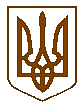 УКРАЇНАБілокриницька   сільська   радаРівненського   району    Рівненської    області(десята  позачергова сесія сьомого скликання)ПРОЕКТ РІШЕННЯвід  11 серпня  2016 року                                                                                                                                                   Про ліквідації юридичної особи«Білокриницька амбулаторія загальноїпрактики-сімейної медицини» шляхомприєднання до комунального закладу«Рівненський районний центр первинноїмедико-санітарної допомоги»              Заслухавши головного лікаря комунального закладу «Рівненський районний центр первинної медико-санітарної допомоги», В. Ханенка, відповідно до Закону України «Про місцеве самоврядування в Україні» за погодженням із постійною комісією з питань охорони здоров’я, використання природних ресурсів та постраждалих внаслідок аварії на ЧАЕС, сесія Білокриницької сільської радиВИРІШИЛА:Ліківдувати юридичну особу «Білокриницька амбулаторія загальної практики-сімейної медицини» шляхом приєднання до комунального закладу «Рівненський районний центр первинної медико-санітарної допомоги».Доручити головному лікарю комунального закладу «Рівненський районний центр первинної медико-санітарної допомоги», Ханенку Валентину Леонідовичу, провести дії пов’язані з ліквідацією юридичної особи «Білокриницька амбулаторія загальної практики-сімейної медицини» відповідно до вимог чинного законодавства України.Контроль за виконанням даного рішення покласти на голову комісії з питань охорони здоров’я, використання природних ресурсів та постраждалих внаслідок аварії на ЧАЕС, О. Ящук.Сільський голова                                                                                      Т. Гончарук